Volonterska akcija – prikupljanje prehrambenih i higijenskih artikala (2022.)Volonterski klub Tadija se zahvaljuje učenicima, roditeljima i učiteljima koji su se u velikom broju uključili u volontersku akciju prikupljanja higijenskih i prehrambenih artkala. Zahvaljujući Vama, osigurali smo velike pakete za 10 obitelji učenika naše škole. Zahvaljujemo se Rotary Clubu Zagreb City 1850 koji je osigurao pakete za 16 učenika, Crvenom križu Petrinja koji je osigurao pakete za 13 učenika te gđi Aleksandri Gvozdenović Opačić na financijskoj donaciji petero učenika kao i gđi Vlatki i gosp. Saši Šimiću preko kojih je ostvarena suradnja.Hvala Vam! 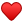 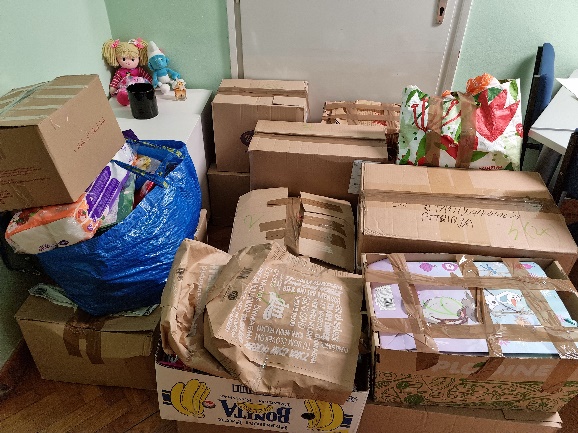 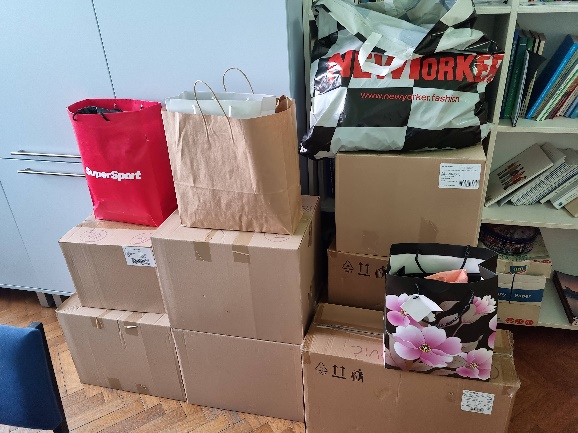 